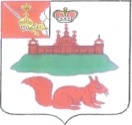 МУНИЦИПАЛЬНОЕ СОБРАНИЕКИЧМЕНГСКО-ГОРОДЕЦКОГО МУНИЦИПАЛЬНОГО РАЙОНА ВОЛОГОДСКОЙ ОБЛАСТИРЕШЕНИЕс. Кичменгский ГородокО районном бюджете на 2017 год и плановый период 2018 и 2019 годовМуниципальное Собрание РЕШИЛО:РАЗДЕЛ I. ОСНОВНЫЕ ХАРАКТЕРИСТИКИРАЙОННОГО БЮДЖЕТА1. Утвердить основные характеристики районного бюджета на 2017 год: 1) общий объем доходов в сумме 444 764,2 тыс. рублей;2) общий объем расходов в сумме 444 764,2 тыс. рублей; 2. Утвердить основные характеристики районного бюджета на 2018 год: 1) общий объем доходов в сумме 405 589,6 тыс. рублей;2) общий объем расходов в сумме 405 589,6 тыс. рублей; 3. Утвердить основные характеристики районного бюджета на 2019 год: 1) общий объем доходов в сумме 407 052,1 тыс. рублей;2) общий объем расходов в сумме 407 052,1 тыс. рублей; РАЗДЕЛ II. ДОХОДЫ РАЙОННОГО БЮДЖЕТА1. Установить объем доходов районного бюджета, формируемый за счет налоговых и неналоговых доходов, а также безвозмездных поступлений:1) на 2017 год согласно приложению 1 к настоящему решению;2) на плановый период 2018 и 2019 годов согласно приложению 14 к настоящему решению.2. Утвердить нормативы распределения доходов на 2017 год и плановый период 2018 и 2019 годов:1) от уплаты налогов и сборов (в части погашения задолженности прошлых лет по отдельным видам налогов, а также в части погашения задолженности по отмененным налогам и сборам) в районный бюджет в соответствии с нормативами отчислений согласно приложению 2 к настоящему решению.2) от иных неналоговых доходов согласно приложению 3 к настоящему решению.3. Утвердить на 2017 год и плановый период 2018 и 2019 годов:1) перечень главных администраторов доходов районного бюджета и закрепляемые за ними виды (подвиды) доходов согласно приложению 4 к настоящему решению;2) перечень главных администраторов источников внутреннего финансирования дефицита районного бюджета согласно приложению 5 к настоящему решению.РАЗДЕЛ III. БЮДЖЕТНЫЕ АССИГНОВАНИЯ РАЙОННОГО БЮДЖЕТА1. Утвердить в пределах общего объема расходов, установленного пунктом 1 раздела I настоящего решения:1.1 распределение бюджетных ассигнований по разделам, подразделам классификации расходов бюджета:а) на 2017 год согласно приложению 6 к настоящему решению;б) на плановый период 2018 и 2019 годов согласно приложению 15 к настоящему решению;1.2. распределение бюджетных ассигнований по целевым статьям (муниципальным программам и непрограммным направлениям деятельности), разделам, подразделам, группам и подгруппам видов расходов классификации расходов бюджета:а) на 2017 год согласно приложению 7 к настоящему решению;б) на плановый период 2018 и 2019 годов согласно приложению 16 к настоящему решению;1.3. ведомственную структуру расходов районного бюджета по главным распорядителям бюджетных средств, целевым статьям (муниципальным программам и непрограммным направлениям деятельности), разделам, подразделам, группам и подгруппам видов расходов классификации расходов бюджетов:а) на 2017 год согласно приложению 8 к настоящему решению;б) на плановый период 2018 и 2019 годов согласно приложению 17 к настоящему решению.2. Утвердить общий объем бюджетных ассигнований, направляемых на исполнение публичных обязательств на 2017 год в сумме 152,5 тыс. рублей.3. Утвердить общий объем условно утверждаемых расходов районного бюджета:а) на 2018 год в сумме 26 161,7тыс. рублей; б) на 2019 год в сумме 29 083,7 тыс. рублей. 4. Утвердить объем бюджетных ассигнований Дорожного фонда Кичменгско-Городецкого муниципального района:а) на 2017 год в сумме 27 371,6 тыс. рублей; б) на 2018 год в сумме 22 500,0 тыс. рублей;в) на 2019 год в сумме 23 000,0 тыс.руб.5. Утвердить объемы доходов и распределение бюджетных ассигнований Дорожного фонда Кичменгско-Городецкого муниципального района:а) на 2017 год согласно приложению 9 к настоящему решению;б) на плановый период 2018 и 2019 годов согласно приложению 18 к настоящему решению;6. Утвердить значение критерия выравнивания расчетной бюджетной обеспеченности муниципальных образований района на 2017 год – 0,52, на 2018 год – 0,50, на 2019 год – 0,50. 7. Утвердить объемы дотаций на выравнивание бюджетной обеспеченности муниципальных образований района:а) на 2017 год в сумме 7 966,1 тыс. рублей согласно приложению 10 к настоящему решению;б) на 2018 год в сумме 7 735,3 тыс. рублей согласно приложению 19 к настоящему решению;в) на 2019 год в сумме 7 719,4 тыс. рублей согласно приложению 19 к настоящему решению.8. Утвердить объемы межбюджетных трансфертов бюджетам муниципальных образований района:а) на 2017 год в сумме 17 863,0 тыс. рублей согласно приложению 11 к настоящему решению;б) на 2018 год в сумме 16 497,3 тыс. рублей согласно приложению 20 к настоящему решению;в) на 2019 год в сумме 14 962,3 тыс. рублей согласно приложению 20 к настоящему решению.9. Утвердить объемы межбюджетных трансфертов бюджету муниципального района из бюджетов муниципальных образований района на осуществление части полномочий по решению вопросов местного значения, в соответствии с заключенными соглашениями на 2017 год в сумме 490,5 тыс. рублей согласно приложению 12 к настоящему решению.10. Утвердить объемы межбюджетных трансфертов бюджетам муниципальных образований района из бюджета муниципального района на осуществление части полномочий по решению вопросов местного значения в соответствии с заключенными соглашениями в сумме 2 250,0 тыс. рублей согласно приложению 13 к настоящему решению.РАЗДЕЛ IV. МУНИЦИПАЛЬНЫЙ ДОЛГ1. Утвердить верхний предел муниципального долга района по состоянию:а) на 1 января 2018 года 0,0 тыс. рублей, в том числе по гарантиям 0,0 тыс. рублей;б) на 1 января 2019 года 0,0 тыс. рублей, в том числе по гарантиям 0,0 тыс. рублей;в) на 1 января 2020 года 0,0 тыс. рублей, в том числе по гарантиям 0,0 тыс. рублей.2. Установить, предельный объем муниципального долга района:а) на 2017 год в сумме 0,0 тыс. рублей; б) на 2018 год в сумме 0,0 тыс. рублей;в) на 2019 год в сумме 0,0 тыс.рублей.3. Установить, что в 2017 году и плановый период 2018 и 2019 годов муниципальные гарантии не предоставляются.4. Установить, что в 2017 году и плановый период 2018 и 2019 годов внешние заимствования не осуществляются.РАЗДЕЛ V. ЗАКЛЮЧИТЕЛЬНЫЕ ПОЛОЖЕНИЯ1. Установить, что в 2017 году кассовое обслуживание исполнения бюджета Кичменгско-Городецкого муниципального района осуществляется Управлением Федерального казначейства по Вологодской области (далее – УФК по области) с открытием лицевого счета бюджета Управлению финансов администрации Кичменгско-Городецкого муниципального района.2. Установить, что учет операций по обеспечению получателей средств местного бюджета, муниципальных учреждений наличными денежными средствами ведется на балансовом счете № 40116 «Средства для выдачи и внесения наличных денег и осуществления расчетов по отдельным операциям», открытом УФК по области в Вологодском отделении № 8638 ПАО Сбербанк.3. Установить, что Управление финансов администрации района через сектор ГКУ ВО «Областное казначейство» по Кичменгско-Городецкому району на основе заключенного Соглашения осуществляет:- учет операций на лицевых счетах получателей средств районного бюджета, муниципальных бюджетных и автономных учреждений, открытых в Управлении финансов администрации Кичменгско-Городецкого муниципального района.- учет операций со средствами, поступающими во временное распоряжение органов местного самоуправления в соответствии с законодательством, на балансовом счете № 40302 «Средства, поступающие во временное распоряжение», открытом Департаменту финансов Вологодской области в Вологодском отделении № 8638 ПАО Сбербанк.4. Установить, что операции со средствами муниципальных бюджетных и автономных учреждений, лицевые счета которых открываются и ведутся в финансовом органе, осуществляется на основании заключенного с УФК по области Соглашения на счете финансового органа, открытого УФК по области на балансовом счете № 40701 «Средства негосударственных организаций. Финансовые организации» в отделении Вологда Центрального банка Российской Федерации».5. Установить, что в 2017 году и плановом периоде 2018 и 2019 годов за счет средств районного бюджета производится выплата субсидий юридическим лицам (за исключением субсидий муниципальным учреждениям), индивидуальным предпринимателям, а также физическим лицам - производителям товаров, работ, услуг на цели, предусмотренные муниципальными программами.Субсидии, предоставляются в пределах средств, предусмотренных на эти цели настоящим решением, в соответствии со сводной бюджетной росписью районного бюджета, в пределах лимитов бюджетных обязательств, предусмотренных для главного распорядителя средств районного бюджета. Регулирование предоставления субсидий, в соответствии с пунктом 3 статьи 78 Бюджетного кодекса Российской Федерации осуществляется постановлениями администрации района.6. Установить, что в 2017 году и плановом периоде 2018 и 2019 годов за счет средств районного бюджета в пределах средств, предусмотренных на эти цели настоящим решением, производится предоставление:субсидий социально ориентированным некоммерческим организациям, на реализацию общественно полезных проектов (программ), связанных с осуществлением уставной деятельности;субсидий некоммерческим организациям, не являющимся муниципальными учреждениями, в соответствии с договорами (соглашениями) на оказание указанными организациями муниципальных услуг (выполнение работ) физическим и (или) юридическим лицам;7. Установить, что в случае уменьшения бюджетных ассигнований на цели, указанные в пункте 5 раздела V настоящего решения, главные распорядители средств районного бюджета осуществляют уменьшение субсидий юридическим лицам (за исключением субсидий муниципальным учреждениям), индивидуальным предпринимателям а также физическим лицам - производителям товаров, работ, услуг, некоммерческим организациям, не являющимся муниципальными учреждениями.8. Установить дополнительные основания для внесения изменений в сводную бюджетную роспись без внесения изменений в настоящее решение Муниципального Собрания в соответствии с решениями руководителя Управления финансов администрации района:1) принятие нормативных правовых актов, регулирующих правоотношения в сфере оплаты труда работников муниципальных учреждений района;2) внесение изменений в муниципальные программы Кичменгско-Городецкого муниципального района без изменения общего объема бюджетных ассигнований на финансовое обеспечение реализации муниципальных программ на соответствующий год, если такие изменения не связаны с определением видов и объемов межбюджетных трансфертов, а также изменением объема бюджетных ассигнований на финансовое обеспечение реализации подпрограмм муниципальных программ;3) перераспределение бюджетных ассигнований между кодами видов расходов классификации расходов бюджетов в пределах предусмотренных главному распорядителю бюджетных ассигнований на обеспечение функций государственных органов в порядке, установленном Управлением финансов.6. Приостановить с 1 января 2017 года действие муниципальных программ: 1) «Развитие муниципальной службы в Кичменгско-Городецком муниципальном районе на 2015-2020 годы»;2). «Создание в Кичменгско-Городецком муниципальном районе Вологодской области новых мест в общеобразовательных организациях на 2016-2025 годы».7. Настоящее решение вступает в силу с 1 января 2017 года.8. Настоящее решение опубликовать в районной газете «Заря Севера» и разместить на официальном сайте Кичменгско-Городецкого муниципального района в информационно-телекоммуникационной сети «Интернет».Глава района                                                                                      Л.Н. Дьяковаот06.12.2016№317